你叫什么名字？我叫成龙(Chéng Lóng)。我认识你很高兴。我也认识你很高兴。给(gěi)你饼干(bǐnggān)。 谢谢！不客气！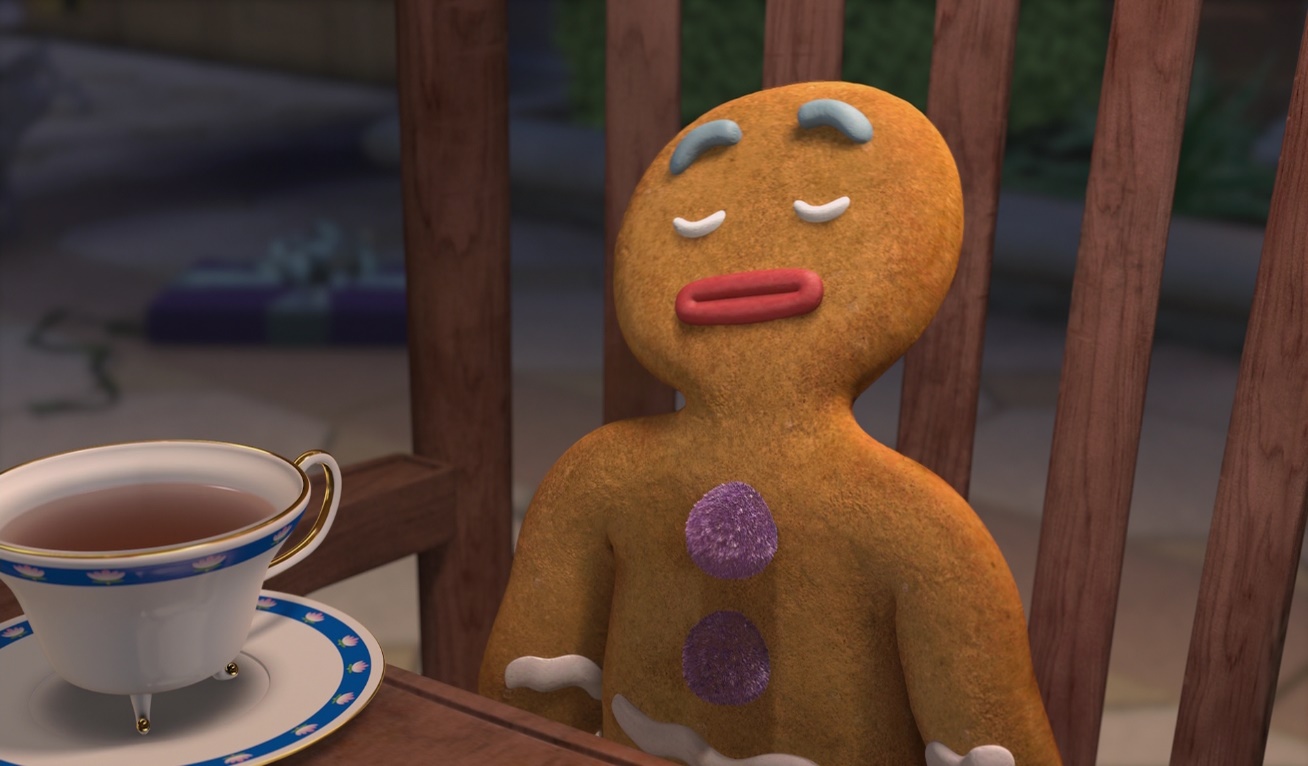 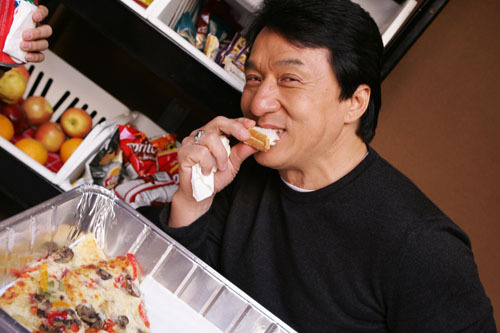 